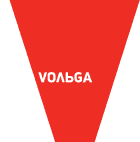 КИНОКОМПАНИЯ «ВОЛЬГА» ПРЕДСТАВЛЯЕТ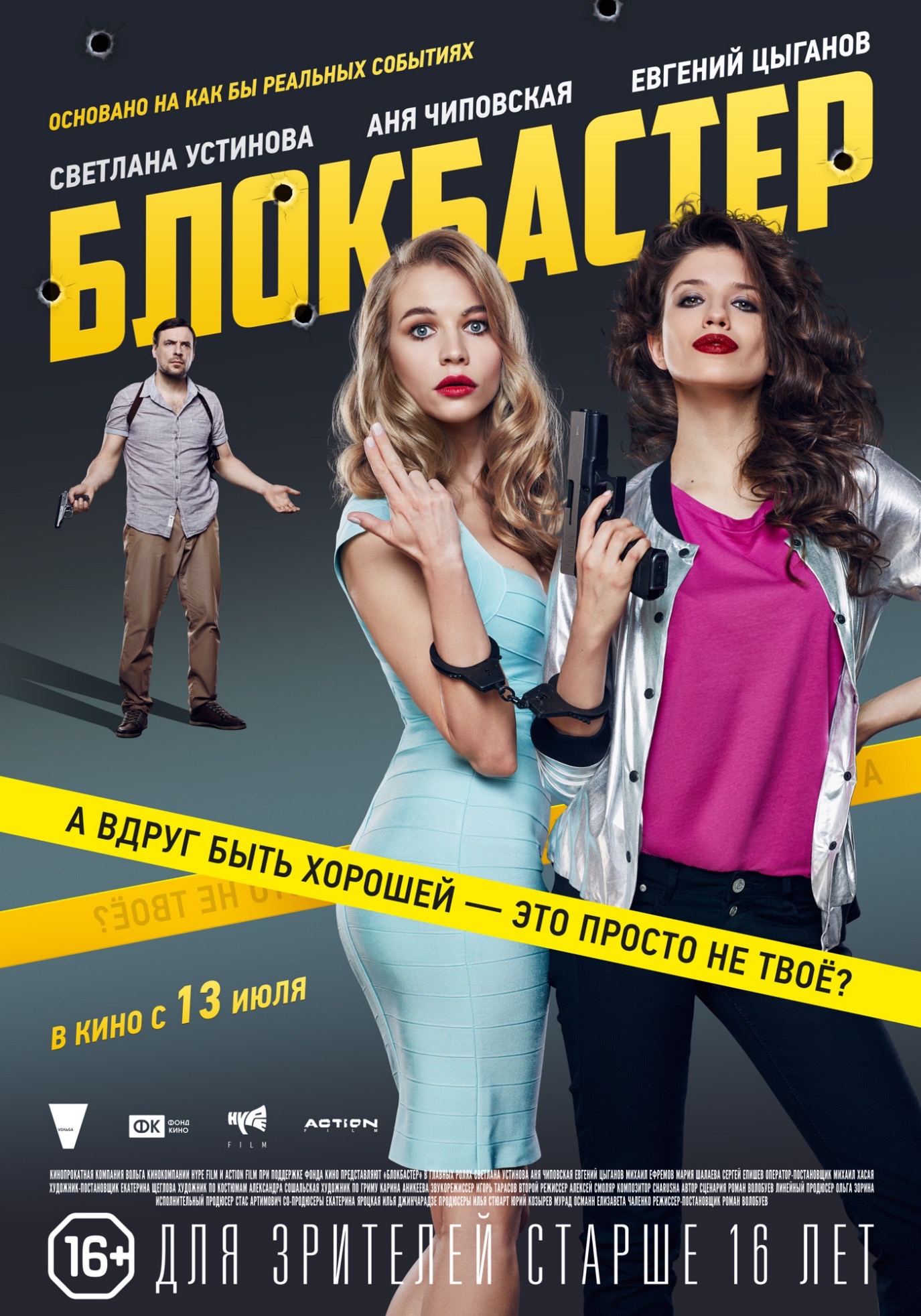 Классический формат комедии про девушек в бегах в «БЛОКБАСТЕРЕ» искусно соединяется с отечественной спецификой – вечным противостоянием Москвы и провинции – и сатирой на современное телевидение, желтую прессу и героев нового времени. Главная героиня фильма Лиза (Светлана Устинова), доведенная до нервного срыва коллегами на опостылевшей работе и распутным бойфрендом (Александр Молочников), садится в машину и уезжает из Москвы в неизвестном ей самой направлении. Глухой ночью она становится свидетельницей̆ налета на точку микрокредитования в райцентре Электроугли и оказывается в заложниках у ослепительно красивой, но очень плохо соображающей̆ грабительницы по имени Наташа (Аня Чиповская).Вместе девушки проведут двое суток. Сперва вынужденная помогать Наташе под дулом пистолета Лиза постепенно проникается к неуравновешенной грабительнице почти сестринскими чувствами. Это не просто «стокгольмский синдром» - в неуравновешенной, не думающей о последствиях своих поступков и временами просто непроходимо глупой Наташе рациональная, болезненно практичная Лиза постепенно узнает саму себя, какой она была до переезда в Москву и понимает, что за 10 лет в столице растеряла свои лучшие качества - например, смелость и веру в себя.Жанр: комедияХронометраж: 83 минутыПродюсеры: Илья Стюарт, Юрий Козырев, Мурад Османн, Елизавета ЧаленкоСо-продюсеры: Екатерина Яроцкая, Илья ДжинчарадзеРежиссер: Наталья ТюльпановаОператор-постановщик: Михаил ХасаяКомпозитор: Даша ЧарушаВ ролях: Светлана Устинова, Аня Чиповская, Евгений Цыганов, Юлия Снигирь, Михаил Ефремов, Александр Молочников, Дмитрий Ендальцев, Светлана Ходченкова, Мария Шалаева, Александр Ильин, Сергей Епишев, Алексей Вертков, Ирина Рахманова, Александр Горчилин, Константин Мурзенко.Художник-постановщик: Екатерина ЩегловаХудожник по костюмам: Александра СошальскаяРейтинг: 16+Трейлер http://store.volgafilm.ru/trailer/Blockbuster_TRL_1_1080p.rar Кадры http://store.volgafilm.ru/stills/BB_Stills.rar Постер http://store.volgafilm.ru/posters/BLOCKBASTER_poster_70x100_v1_PRINT.zip Страница фильма на сайте дистрибьютора http://volgafilm.ru/film/blockbuster ПРОДЮСЕРЫHype Film – производственная компания, работающая в сфере кино, телевидения, музыкальных клипов и рекламы с начала 2011 года. На рекламном рынке в список клиентов входят компании Nike, Mercedes-Benz, P&G, S7 Airlines, Google, для которых компания неоднократно получала награды на Каннских Львах. С 2014 года Hype Film занимается кинопроизводством, запускает и разрабатывает собственные проекты. В начале 2016 года в прокат вышел режиссёрский̆ дебют известного сценариста и кинокритика Романа Волобуева «Холодный̆ Фронт», снятый̆ в Нормандии. Второй фильм, «Ученик» Кирилла Серебренникова, мировая премьера которого прошла на Каннском кинофестивале в мае 2016 года, уже продан на более чем 25 территорий и продолжает наслаждаться международным фестивальным успехом. Также в 2016 ожидается выход в международный прокат англоязычный̆ «Middleground», режиссерский дебют Алисы Хазановой. Компанию возглавляют продюсеры и со-основатели Илья Стюарт и Мурад Османн, и производят проекты в партнерстве с продюсером Юрием Козыревом. Action Film - российская продакшн студия, созданная в мае 2001 года путем объединения творческих сил компаний «Аврора Продакшн» и «T&T Group». Студия специализируется в области производства высокобюджетной телевизионной рекламы, телепрограмм, музыкальных клипов, художественных фильмов. Возглавляет студию продюсер Александр Чаленко. ИЛЬЯ СТЮАРТ О «БЛОКБАСТЕРЕ»:Это криминальная комедия с элементами роуд-муви о двух девушках совершенно разного происхождения, которые случайно встретились и спасли друг друга. Нам хотелось рассказать про женскую дружбу в духе картины «ТЕЛЬМА И ЛУИЗА». Ключевой женский дуэт был еще интересен тем, что Аня Чиповская и Светлана Устинова в жизни уже много лет подруги, но никогда вместе не работали. Любопытно было, что называется, «столкнуть их лбами». Получился довольно забавный эксперимент.Кроме талантливой команды людей, которых я всех давно и с гордостью называю друзьями, у нас собрался великолепный актерский состав во главе с нашими двумя главными героинями. Я верю, что зритель увидит на экране эту атмосферу любви и дружбы, в которой создается наша картина. И мы очень гордимся тем, что жюри во главе с Евгением Мироновым оценили нашу картину на прошедшем в этом году Кинотавре. Мы очень верим в нее и любим..О СОЗДАНИИ ФИЛЬМАСъемки фильма стартовали в июле 2016 года в Москве и продлились до конца лета. Изначально название «БЛОКБАСТЕР» использовалось создателями как шуточное, кодовое, но в итоге оно настолько прижилось, что было решено его сохранить.В основе «БЛОКБАСТЕРА» оригинальный концепт, основанный на дружбе двух совершенно разных девушек. Примечательно, что не так давно в реальности произошла похожая история, когда девушка предприняла попытку ограбления точки микрокредитования. За саундтрек отвечала композитор Даша Чаруша. Музыкальное решение «БЛОКБАСТЕРА» построено на ностальгии и иронии – Даша использовала как современную музыку, так и подарила оригинальное звучание классическим темам: «Танцу маленьких лебедей» из «Лебединого озера» и мелодии из передачи «В мире животных». «БЛОКБАСТЕР» создавался почти той же командой, что и фильм «Холодный фронт». Со времен съемок «Холодного фронта» продюсерская группа фильма успела выиграть премию имени Франсуа Шале на Каннском фестивале за картину «Ученик» режиссера Кирилла Серебренникова, показать фильм Алисы Хазановой «Осколки» на ММКФ, представить фильмы «БЛОКБАСТЕР» и «Мифы» на недавно прошедшем Кинотавре и запустить в производство еще ряд кинопроектов. Оператор Михаил Хасая с момента «Холодного фронта» успел поработать оператором-постановщиком у Федора Бондарчука на картине «Притяжение». На съемочной площадке «Блокбастера» за ним вечно следовала цепочка из студентов-практикантов ВГИКа, которые в результате сняли фильм «о Михаиле Хасая». На площадке всегда было человек 8-9 Мишиных поклонников.На площадке всегда царила дружелюбная атмосфера - многие актеры дружили еще до съемок в фильме, поэтому съемочный процесс протекал менее напряженно и более радостно. Актрисы в перерывах шутили, общались и ни на секунду не теряли химии своих персонажей в реальной жизни. Все были готовы работать столько, сколько потребуется. Главное их нисколько не смущал тот факт, что нужно было выдержать несколько ночных смен в Щербинке, постоять до пяти утра под эстакадой, «потусоваться» средь бела дня в Нур баре, пробежаться в 3 утра по полю за тридевять земель или провести ночь в специально построенном для съемок мотеле за городом.АКТЕРЫАНЯ ЧИПОВСКАЯАня Чиповская родилась 16 июня 1987 года в Москве. Мать — Ольга Чиповская, актриса Театра имени Е. Вахтангова, отец — Борис Михайлович Фрумкин — джазовый музыкант. В кино дебютировала в 2003 году — в сериале Операция «Цвет нации». В 2004 последовали роли в сериалах «Дорогая Маша Березина», «Холостяки», «Ландыш серебристый 2». В 2009 году Аня окончила Школу-студию МХАТ (курс К. Райкина) и была принята в труппу Театра под руководством Олега Табакова, в котором она начала играть, ещё будучи студенткой. В том же году «Независимая газета» выделила работу Чиповской в спектакле «Олеся» (главная роль), отметив чудесное перевоплощение персонажа Ани из смешного нелепого подростка в «не по возрасту зрелую женщину, обладающую магией предвидения». В 2011 году Чиповская снялась в новогодней комедии «Ёлки 2», а спустя два года в продолжении — «Ёлки 3». Большую известность Аня получила после выхода сериала "Оттепель", где сыграла главную роль. Портал FashionTime.ru отметил, что после «такого проекта актриса имеет все шансы триумфально стартовать даже в Голливуде». Избранная фильмография: «Оттепель», «Все началось в Харбине», «Ёлки 2», «Ёлки 3», «Ёлки лохматые», «Уходящая натура»  и др.АНЯ ЧИПОВСКАЯ О «БЛОКБАСТЕРЕ»:Я ужасно ждала такой роли! Мне уже хочется жести, играть каких-нибудь отрицательных персонажей. Мало кто знает, но я вообще-то характерная артистка.Характерные или отрицательные персонажи — это счастье и удача для актера! Такие роли позволяют похулиганить и подурачиться, ярче и полнее раскрыться. Играть героическое добро намного сложнее! Но в данном случае я не принимала какого-то специального решения изменить имидж. Просто Роман Волобуев, который писал сценарий и режиссировал фильм, решил, что эту роль по контрасту должна играть москвичка, и он с самого начала имел в виду меня.Моя героиня Наташа — безудержная, безбашенная, безгранично свободная женщина, которая живет по принципу «Видим цель — преград не видим». Как любой непосредственный человек, она не лишена обаяния и, как любой непосредственный человек, порой безумно раздражает. С точки зрения здравого смысла ее поступки кажутся совершенно нелогичными, но у нее своя абсолютно четкая логика. И она никому не желает зла — она такая, какая есть: очень простая, открытая и точно знающая, что ей нужно. Кстати, удобное качество — я в некоторых вопросах даже завидую ей.Вся эта затея выросла из большой дружбы со Светой Устиновой, Ильей Стюартом и огромного желания сделать что-то вместе. Я переживала буквально за каждое решение, каждое слово в сценарии, каждого персонажа. Такое впервые в моей жизни.СВЕТЛАНА УСТИНОВАСветлана Устинова родилась в Северодвинске. После окончания гимназии она в Москву и поступила в Московский экономико-статистический университет, но на втором курсе перевелась в Финансовую академию. Параллельно с учебой Светлана пробовала себя в качестве фотомодели и снималась в клипах известных исполнителей. Судьбоносной в жизни Светланы стала встреча с режиссером Петром Бусловым – автором прогремевшего на всю страну в начале 2000-х фильма "Бумер". Буслов как раз в то время готовился к съемкам своего нового фильма – "Бумер: Фильм второй". Режиссер предложил Свете попробоваться на роль Дашки. Кино увлекло Устинову, и она поняла, что это именно то, что ей нужно. После четвертого курса она бросила Финансовую академию и поступила во ВГИК, в мастерскую заслуженного деятеля искусств Российской Федерации В.А. Грамматикова. В 2012 году состоялась премьера сериала "Снайперы: Любовь под прицелом", в котором Светлана сыграла снайпера Люсю Соколову. Одной из ярких работ последнего времени стал фильм "Холодный фронт", который вышел на экраны в начале 2016 года. Картина для многих стала дебютной: для кинокритика Романа Волобуева фильм стал первой режиссерской работой, а актрисы Светлана Устинова и Дарья Чаруша не только исполнили главные роли, но и стали соавторами сценария. Избранная фильмография: «Бумер: Фильм второй», «Снайперы: Любовь под прицелом», «Охотники за головами», «Хардкор», «Холодный фронт», «Маршрут построен», «Купи меня»  и др.СВЕТЛАНА УСТИНОВА О «БЛОКБАСТЕРЕ»:Мне нравится работать с друзьями и близкими людьми. Есть ощущение сплоченности, взаимопонимания и общего настроя на классный результат. Мы хотели снять кино про жизненные ситуации, когда все рушится в жизни, время экзистенциального кризиса, когда ты понимаешь, что занимаешься совсем не тем, чем хочешь. И если моя героиня прежде, чем что-то сделать, все долго обдумывает (и потом не факт, что сделает), то героиня Ани Чиповской сразу же действует. Прежде всего, это кино про женскую дружбу.  ЕВГЕНИЙ ЦЫГАНОВЕвгений Цыганов родился 15 марта 1979 года в Москве. В актерскую профессию Евгения Цыганова привела музыкальная школа: однажды туда заглянул режиссер театра на Таганке, искавший исполнителя детских эпизодических ролей, и выбрал Евгения. В результате юный артист проработал в театре четыре года. В 1996 году Евгений Цыганов поступил в театральное училище имени Щукина, проучился всего один год, затем забрал документы и сдал их в приемную комиссию Российскую академию театрального искусства, но теперь уже на режиссерский факультет. Евгению повезло, он попал в мастерскую Петра Фоменко. Евгений Цыганов закончил РАТИ в 2001 году.Своему дебюту в кино Евгений Цыганов обязан режиссеру Юрию Грымову, пригласившему актера на роль Ильи в фильме "Коллекционер". В 2001 году актер стал обладателем престижной премии на фестивале "Кинотавр" за роль второго плана в кинокартине Дениса Евстигнеева "Займемся любовью". Сразу за этой работой последовали съемки в знаменитой картине Алексея Учителя "Прогулка", где Евгений Цыганов играл со своими коллегами по театру Павлом Баршаком и Ириной Пеговой.После роли Саши Панкратова в сериале Андрея Эшпая "Дети Арбата" на Цыганова свалилась настоящая зрительская популярность. Параллельно со съемками в "Детях Арбата" актер работал над образом Германа в фильме Алексея Учителя "Космос как предчувствие". Напарником Цыганова по картине стал уже именитый на тот момент Евгений Миронов. Для максимального перевоплощения в главных героев оба Евгения три месяца занимались боксом, а во время съемок плавали в 8-градусной воде Финского залива в одних трусах, и не заболевали. Актерские старания не прошли даром, фильм был удостоен премий: "Ники" и "Золотого орла" в нескольких номинациях.Стоит заметить, что главная роль в ленте Анны Меликян "Русалка" выдвигалась на престижную премию "Оскар". В 2013 на экраны вышел известный телесериал режиссера Валерия Тодоровского "Оттепель", в котором Евгений Цыганов исполнил одну из главных ролей – кинооператора Виктора Хрусталева. В 2016 году режиссеры Вячеслав Росс и Алексей Андрианов сняли многосерийный исторический фильм "София" о жизни и любви последней византийской принцессы. Евгений Цыганов исполнил в картине роль царя Ивана Третьего. Звания и награды: Приз за лучшую роль второго плана на кинофестивале "Кинотавр" (2002); Премия "Золотой орел-2015" в номинации "Лучшая мужская роль на телевидении" ("Оттепель")Избранная фильмография: «Коллекционер», «Займемся любовью», «Дети Арбата», «Прогулка», «Космос как предчувствие», «Питер FM», «Русалка», «Красный жемчуг любви», «Плюс один», «Огни притона», «Битва за Севастополь», «Куприн», «Территория», «Фарца» и др.В «БЛОКБАСТЕРЕ» Евгений Цыганов сыграл Хлебникова, старшего уполномоченного из «Электростали», расследующего ограбление. Он наивно влюбляется в героиню Светланы Устиновой и даже не предполагает, что главная подозреваемая в ограблении то и дело ускользает у него из-под носа. МИХАИЛ ЕФРЕМОВМихаил Ефремов родился 10 марта 1963 года в знаменитой театральной семье. Его отец – легендарный актер и режиссер Олег Ефремов, мать - актриса, профессор Школы-студии МХАТ Алла Покровская, дед – великий оперный режиссер Борис Покровский. Как и все актерские дети, Михаил Ефремов рос за кулисами. На сцену МХАТа впервые вышел в 13 лет в спектакле "Уходя, оглянись!". В 1987 году с перерывом на службу в армии окончил Школу-студию, курс Владимира Богомолова.После окончания учебы Михаил Ефремов возглавил театр-студию "Современник-2", где играли Никита Высоцкий, Мария Евстигнеева, Вячеслав Невинный-младший. Но продолжалось это недолго. В 1991 году труппа распалась, и Михаил пришел работать актером и режиссером к своему отцу в МХАТ, на сцене которого играл еще ребенком. Восемь лет Михаил Ефремов отдал этому театру. На протяжении всего этого времени у него постоянно возникали разногласия с отцом. Карьера Михаила Ефремова в кино началась в конце 80-х годов. Он сразу сыграл главные роли в сериале "Благородный разбойник Владимир Дубровский" и драме "Люк". В 1992 году артист появляется в комедии "Мужской зигзаг". Немало интересных ролей принесла Ефремову вторая половина 90-х годов. Артист сыграл короля Франции Карла IX в телесериале "Королева Марго". В телеспектакле "Игры женщины" Михаил сыграл вместе с Евгенией Добровольской, ставшей его женой. Далее последовала работа в музыкальной комедии "Кризис среднего возраста" Гарика Сукачева. А в сериале "Чехов и К" Ефремов сыграл вместе со своим отцом.Но настоящую славу актеру принесла работа в сериале "Граница. Таежный роман", снятом режиссером Александром Миттой. Мало кто на сцене обладает такой энергией и способностью к импровизации, как Михаил Ефремов. Не в последнюю очередь его талант рассказчика способствовал невероятному успеху проекта "Гражданин поэт" — детища Ефремова и Дмитрия Быкова. На сцене актер перевоплощался в известных русских и зарубежных поэтов — от Пушкина и Крылова до Шекспира и Киплинга — читал сатирические стихотворения Дмитрия Быкова "на злобу дня". Участники "Гражданина поэта" характеризовали его жанр как "ньюзикл", в котором сочетаются новости и элементы мюзикла. Проект был завершен на пике славы 5 марта 2012 года.Призы и награды: Заслуженный артист РФ (1995); Золотой орел, 2012 год. Лучшая мужская роль второго плана ("Generation П"); Золотой орел, 2008 год. Лучшая мужская роль ("12"); "MTV-Россия", 2007 год. Лучшая комедийная роль ("Точка"); Ника, 2007 год. Лучшая мужская роль второго плана ("Парк советского периода"); Ника, 2003 год. Лучшая мужская роль второго плана ("В движении"); Ника, 2002 год. Лучшая мужская роль второго плана ("Граница: Таежный роман"); Ника, 2016 год. Лучшая мужская роль второго плана ("Про любовь")Избранная фильмография:»Все наоборот», «Граница. Таежный роман», «Небо. Самолет. Девушка», «Антикиллер», «Диверсант», «12», «Московская сага», «9 рота», «Точка», «Оттепель», «Про любовь», Гражданин Никто», «Generation П», «День выборов». В «БЛОКБАСТЕРЕ» Михаил Ефремов сыграл угасающую телезвезду, ночной кошмар ЛИЗЫ - ведущего программы «Спаси Любовь», из-за которого в первую очередь героиня Светланы Устиновой и мечтает покинуть Москву.АЛЕКСАНДР МОЛОЧНИКОВАлександр Молочников родился 14 апреля 1992 года в Санкт-Петербурге. В 2012 году окончил РАТИ-ГИТИС (актёрско-режиссёрский курс Леонида Хейфеца). С 2012 года — актёр МХТ имени А. П. Чехова. На сцене МХТ дебютировал в роли Вронского в спектакле «Каренин».Одновременно с дебютом на театральных подмостках Александр Молочников начал появляться и в кино. Он появлялся в мелодраме «Каждый за себя», студенческой комедии «Зайцев + 1» и молодежном мистическом сериале «Закрытая школа». Также актер создавал образы в отдельных новеллах, входящих в новогоднюю комедию «Друзья друзей» и спортивную биографическую драму «Чемпионы».В «БЛОКБАСТЕРЕ» Александр Молочников сыграл сериального продюсера, сексоголика, лжеца и по совместительству бойфренда Лизы. Забавно, что Светлана Устинова и Александр Молочников последние три фильма снимаются исключительно вместе и прошли от знакомства («Холодный фронт»), бурных отношений («Пушкин») до нового романа в «Блокбастере». Светлана также снялась в кинорежиссерском дебюте Александра под названием «Мифы» в эпизодической роли (проект, который также продюсировала студия «Hype Film»).АЛЕКСАНДР МОЛОЧНИКОВ О «БЛОКБАСТЕРЕ»:"БЛОКБАСТЕР" - замечательное кино. Мы уже работали со Светой Устиновой и Дашей Чарушей на "Холодном фронте". Рома Волобуев почему-то всегда видит меня человеком, который одновременно любит двух женщин, он всегда систематически в своих проектах прогибает эту тему. Мне это очень лестно. Короче говоря, все это очень приятно, на съемках "БЛОКБАСТЕРА" я как-будто бы отправился на год назад, оказался в Нормандии в фильме "Холодный фронт", но уже с другим названием.Я уже посмотрел фильм и с уверенностью могу сказать: это крепкая, отличная работа Ани и Светы".МАРИЯ ШАЛАЕВАМария Шалаева родилась 15 марта 1981 года в Москве. В детстве девочка увлеклась игрой на домре, которую увидела, когда бабушка водила ее на концерт народного оркестра. В итоге Маша добилась большого успеха в музыкальной школе и даже вошла в состав такого оркестра. Сначала Маша мечтала о профессии балерины, а после окончания старших классов собралась поступать в Московский авиационный институт, даже начала посещать соответствующие подготовительные курсы. Однако в итоге Мария вычеркнула МАИ из планов и, заинтересовавшись профессией актрисы, пошла по стопам дедушки, который был актером МХАТа.Мария поступила во ВГИК, но училась плохо, постоянно прогуливала, отвлекалась, не выполняла домашние задания. Устроилась подрабатывать официанткой в клуб. Кое-как дошла до второго курса, но затем Маша была отчислена. Позднее в интервью Мария говорила, что считает это решение преподавателей справедливым. Сама она потом жалела о том, что так и не закончила один из лучших театральных ВУЗов страны.Сниматься в кино Мария начала с 2002 года. Появилась в фильме Петра Буслова «Бумер» (сыграла эпизодическую роль девочки с телеграфа). В 2004 году с Марией произошла почти сказочная история: впервые полетев в Париж в самолете она познакомилась с режиссером Сергеем Ткачевым. Он был покорен красотой Марии и буквально за неделю написал специально для нее сценарий. Фильм так и назвали "Маша". Съемки проходили во Франции, в том числе в Лувре. "Маша" – не единственный фильм, сценарий которого написан специально для Марии Шалаевой. Анна Меликян написала для Маши, которая тогда была еще студенткой, сценарий фильма "Русалка" по мотивам сказки Андерсена. Эта кинолента получила порядка десяти наград и была удостоена лучшей оценки зрителей и истинных ценителей кино. В 2008 году "Русалка" претендовала на премию "Оскар", как кандидат от России.Спустя пять лет режиссер Павел Руминов пригласил актрису на главную роль в своей драме "Я буду рядом", за роль в которой актриса в итоге получила несколько наград.Награды и премии: «Кинотавр» - приз за лучшую женскую роль (фильм «Русалка», 2007), «Ника» за Лучшую женскую роль (фильм «Русалка», 2008).Избранная фильмография: «Русалка», «Маша», «Я буду рядом», «Про любовь», «Озабоченные, или Любовь зла», «Красные браслеты» и др.МАРИЯ ШАЛАЕВА О «БЛОКБАСТЕРЕ»Все было как? Мне сначала предложили эпизод – такой, какие я сто тысяч раз играла. Я прочла и говорю: «Давайте-ка, вот без этого». Ну и досталась мне роль телевизионного продюсера – прямо взрослая тетка, взрослее, чем мне обычно дают играть. Меня для нее гениальный наш стилист Диана специально постригла. Что она продюсирует? Программу такую вроде Малахова. Она ни на что не обращает внимания, никого не слышит и не видит – есть только сроки, сроки!»